ePlay’s PokerVision Network Announces Launch of On-Air Talent Competition Toronto, Ontario - December 29, 2016 – ePlay Digital Inc. (the "Company") (CSE:EPY) through its wholly owned subsidiary PokerVision Media Inc. (PVN) announces today the launch of an international talent search for the launch of its poker, eSports and gaming television network.   On January 10th, the Company will go live with an interactive platform to discover poker television’s next live event coverage team and hostess.  The Company has set its sights on the launch of its multi-platform broadcast network through cable and satellite providers in Canada, supported by its interactive digital applications for the first half of 2017 and is starting the process of recruiting a world class broadcasting team.As the iconic teams of Mike Sexton and Vince Van Patten with World Poker Tour, James Hartigan and Joe Stapelton with Poker Stars and Norman Chad and Lon McEachern with World Series of Poker have defined our experience watching poker event coverage, PVN will be looking to set a new standard of interactive television.“We are looking for the next generation of TV personalities to engage and entertain as we work to professionalize and revolutionize the mainstream broadcasting of poker from around the world,” stated PVN’s Head of Broadcasting Jim Nelles.  “Our plans using engaged viewership to take the audience’s experience beyond what is expected from traditional broadcasters will be what sets PVN apart.”On January 10th, the Company will launch details on its website on how to apply to become part of the broadcasting and live event coverage team.  The network is looking for individuals with broadcasting experience plus a unique insight into the world of poker, eSports, and gaming.  Event coverage will include Canadian and international events and plans to broadcast both on cable television and digitally outside of Canada are already in the works.Executive Vice President of Programming, Malcolm Dunlop commented,  “We will be looking to televise and engage in innovative ways and use cable and satellite broadcasting as the foundation to build digital methods to not only watch poker on TV, but to be a part of it.”Further InformationFurther details are available under the Company’s profile on SEDAR at www.sedar.com, and the Company’s profile on the CSE’s website at www.thecse.comFor further information please contact:Trevor Doerksen, CEO, and DirectorTelephone: (403) 775-9475E-mail: info@eplaydigital.com Website: www.eplaydigital.com Canadian Securities Exchange (CSE): Symbol EPYDeutsche Boerse Xetra - Frankfurt Stock Exchange: Symbol 2NY2; WKN: A2AN4D; ISIN CA26885W1041Cautionary and Forward-Looking StatementsThis news release contains forward‐looking statements and forward‐looking information within the meaning of applicable securities laws. These statements relate to future events or future performance. All statements other than statements of historical fact may be forward‐looking statements or information. More particularly and without limitation, this news release contains forward‐looking statements and information relating to third party research and analysis, and the Company's corporate strategy. Although management of the Company believes that the expectations and assumptions on which such forward looking statements and information are based are reasonable, undue reliance should not be placed on the forward‐looking statements and information since no assurance can be given that they will prove to be correct, and management can neither agree or disagree on specific conclusions contained in the research report. Forward-looking statements and information are provided for the purpose of providing information about the current expectations and plans of management of the Company relating to the future. Readers are cautioned that reliance on such statements and information may not be appropriate for other purposes, such as making investment decisions. Since forward‐looking statements and information address future events and conditions, by their very nature they involve inherent risks and uncertainties. Actual results could differ materially from those currently anticipated due to a number of factors and risks. These include, but are not limited to, the Company's ability to identify and complete suitable acquisitions to further the Company's growth as well as risks associated with the Company's ability to commercialize the digital sports sectors in general such as operational risks in development, research and regulatory delays or changes in plans with respect to research projects or capital expenditures; the uncertainty of the market; the uncertainty of estimates and projections relating to costs and expenses; marketing and commercialization; loss of markets; competition; incorrect assessment of the value of any technologies acquired and failure to realize the anticipated benefits of such acquisitions; ability to access sufficient capital from internal and external sources; failure to obtain required regulatory and other approvals and changes in legislation, including but not limited to tax laws, and government regulations. Accordingly, readers should not place undue reliance on the forward‐looking statements, timelines and information contained in this news release. Readers are cautioned that the foregoing list of factors is not exhaustive.The forward‐looking statements and information contained in this news release are made as of the date hereof and no undertaking is given to update publicly or revise any forward‐looking statements or information, whether as a result of new information, future events or otherwise, unless so required by applicable securities laws or the Exchange. The forward-looking statements or information contained in this news release are expressly qualified by this cautionary statement.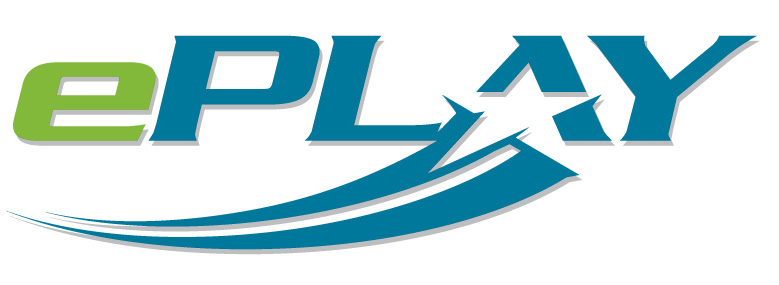 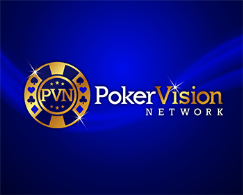 